SEZNAM ZAPOSLENIHSeznam zaposlenih voznikovV primeru večjega števila zaposlenih dodajte polja ali priložite drug seznam.Seznam ostalih zaposlenihV primeru večjega števila zaposlenih dodajte polja ali priložite drug seznam.Pravilnik o spremembah in dopolnitvah Pravilnika o licencah za opravljanje prevozov v cestnem prometu velja od 6. 8. 2020.Od uveljavitve tega pravilnika 6. 8. 2020 do 1. 6. 2021 mora podjetje, ki ima nad pet vozil, imeti minimalno enega zaposlenega voznika.Od uveljavitve tega pravilnika 6 .8. 2020 do 1. 6. 2021 mora podjetje, ki ima nad 20 vozil, imeti minimalno enega ostalega zaposlenega.Podjetja, ki so pridobila licenco Skupnosti pred uveljavitvijo tega pravilnika, torej prej 6. 8. 2020, se uskladijo z zahtevami iz tega pravilnika najkasneje do 23. novembra 2020.* * *Pogoj za licenco od 2. 6. 2021:(1) Minimalno število zaposlenih voznikov iz drugega odstavka 32.c člena zakona je razmerje med zaposlenimi vozniki in številom vozil, s katerimi razpolaga podjetje, kot je določeno v spodnji tabeli: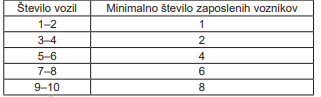  (2) Če podjetje razpolaga z 11 ali več vozili, se število zaposlenih voznikov določi po naslednji formuli: število vozil x 0,9 (zaokroženo navzdol na celo število).(3) Minimalno število ostalih zaposlenih v podjetju iz drugega odstavka 32.c člena zakona je razmerje med ostalimi zaposlenimi in številom vozil, s katerimi razpolaga podjetje, kot je določeno v spodnji tabeli: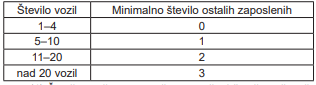  (4) Število vozil se ugotavlja na podlagi števila veljavnih izvodov licenc Skupnosti, izdanih določenemu podjetju. Štejejo se izvodi licence, izdani za vlečna vozila oziroma samostojna tovorna vozila, brez priklopnikov. K vlogi za izdajo licence Skupnosti se priloži seznam zaposlenih voznikov (ime, priimek, EMŠO) in seznam ostalih zaposlenih (ime, priimek, delovno mesto).(5) Če se poveča število izdanih izvodov licence posameznemu podjetju ali če se zmanjša število zaposlenih voznikov ali ostalih zaposlenih, se mora izdajatelju predložiti nov seznam zaposlenih voznikov in seznam ostalih zaposlenih.(6) Seznam voznikov in ostalih zaposlenih je določen v Prilogi 2, ki je kot Priloga 2 sestavni del tega pravilnika.PODJETJE(v skladu z registracijo)Vlagatelj(ime in priimek zastopnika podjetja)Poslovni naslov(ulica, hišna št., poštna št., kraj)Matična številka:Zap. št.Ime in priimekEMŠOSkupno število zaposlenih:Skupno število zaposlenih:Zap. št.Ime in priimekDelovno mestoSkupno število zaposlenih:Skupno število zaposlenih:Kraj in datum: Ime in priimek upravljavca prevozov:Podpis: Ime in priimek direktorja:Podpis: 